決標公告資料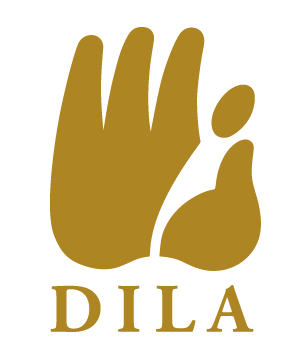 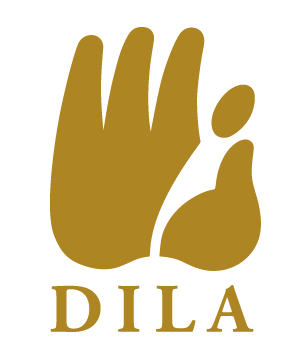 【機關名稱】法鼓學校財團法人法鼓文理學院【單位名稱】總務處營繕組【機關地址】新北市金山區法鼓路700號【聯 絡 人】呂泰隆【聯絡電話】02-24980707轉5007【傳真號碼】02-24082317【標案案號】106總字第106004號【標案名稱】佛教學系大樓4樓露台防水工程-第3次公告【招標方式】公開招標【決標方式】最低標【標的分類】工程類【開標時間】107.03.08【決標時間】107.03.08【決標公告日期】107.03.09【決標金額】$380,000元【得標廠商】昕輝工程行